Grammar Lesson PlanPresent Perfect Simple Active Make the positive and negative present perfect1) (I / study / French) 2) (She / eat / octopus) 3) (They / go / to Scotland) 4) (We / read / that book) 5) (He / live / here for three years) 6) (We / not / go / to Paris) 7) (She / not / see / ‘The Lord of the Rings’) 8) (He / not / meet / my mother)  9) (They / not / visit / St. Paul’s) 10) (I / not / know / him for three months) Worksheet Answers:1) (I / study / French) I have studied French  2) (She / eat / octopus) She has eaten octopus  3) (They / go / to Scotland) They have gone to Scotland  4) (We / read / that book) We have read that book  5) (He / live / here for three years) He has lived here for three years6) (We / not / go / to Paris) We have not gone to Paris  7) (She / not / see / ‘The Lord of the Rings’) She has not seen ‘The Lord of the Rings’  8) (He / not / meet / my mother) He has not met my mother  9) (They / not / visit / St. Paul’s) They have not visited St. Paul’s  10) (I / not / know / him for three months) I have not known him for three months  Draw a timeline for the Sentences I have studied French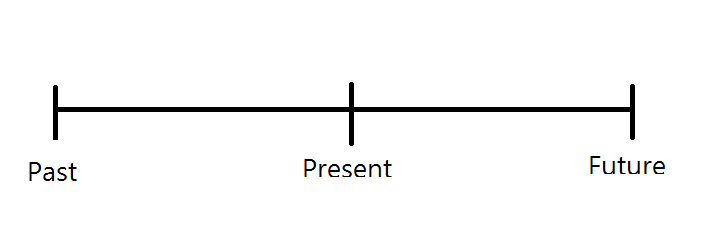 We have read that bookHe has lived here for three yearsLead-In Lead-In Lead-In Materials: n/aMaterials: n/aMaterials: n/aTime5 minSet UpWhole ClassProcedure:Do‘Hello, class, We will play ‘Only I am perfect’ game.’ Students find something that they have done for a longer period of time than for anyone else in the class. If they do he/she wins. Teacher does a demonstration of the game to teach how to play. Teacher says ‘I have swim for 8 years.’ Have you? How long have you swim? More than 8 years? Less? If Student says less then tell them I win. ‘Now it’s your turn Peter.’ Peter assumes he does the same thing with the teacher. He says what he did for a long time. Winners can sit down in their seats. The game starts everyone standing up. Number of students who has taken seats is the winners. ICQIt is your turn ChristineChristine you may sit, you are a winnerAll of you are winnersPresentation Presentation Presentation Materials: Substitution Table, Board, Board MarkerMaterials: Substitution Table, Board, Board MarkerMaterials: Substitution Table, Board, Board MarkerTime5 min5 min5 min5 min3 min3 minSet UpGroupsWhole ClassWhole ClassWhole ClassWhole ClassWhole ClassProcedure:I. RecallDid you enjoy the game?What phrase or grammar do you remember from the game? Discuss in your groups of three. Go. ICQChristine you have your hand up what is the answer?No chatterDiscuss with your neighbor.The phrase you should remember is ‘how long have you …?’II. Reflect‘How long has Christine swim?’5years? 6 years? Can you make a complete sentence to reply? She has swim for 5 years. Yes. Good.How long has Peter driven a car?He has driven a car for 10 years.Write the sentences students make on the board.‘What grammar do you see from these sentences?’If students can say ‘Present Perfect’, it is fantastic. Otherwise give the answer: Present Perfect.III. Conclude‘Great Job people, You have learned Present Perfect Simple Active tense. ‘Write Present Perfect Simple Active tense on the board.‘Now, let me introduce the grammar to you guys.We use the Present Perfect to say that an action happened before but cannot remember exactly when; it is unspecified time before now. The exact time is not important in present perfect tenses. You cannot use specific time expressions like yesterday, a year ago, last week, when I was young, when I lived in China, at that moment, that day, one night. We can use the Present Perfect with unspecific time expression like ever, never, once, many times, several times, before, so far, already, yet.’FormPut up form on the board: [has/have + past participle]Put up timeline on the board: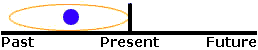 DrillingSimple Repetition DrillShow students the Substitution TableOK. Listen to what I say and repeat.ICQWhat do you do?No ChatterFocus PeterDana, you will repeat after me individually.Point to the substitution table and read a sentenceCCQDid I see the movie? YDid I see the movie several times? YDo I remember what day I saw the movie? NSimple Substitution DrillDo a simple substitution drill for the sentenceEverybody has climbed there. The sentence does not use the word have. I will do a hand crossed no-no sign after shouting ‘Everybody’ then shout ‘has climbed there’.Transformation DrillMake negative sentences and question sentences.Teacher demonstrates, Students listenTeacher makes utterances, Students transform  the utterance into some variationNegative sentences:I have not seen the movie.I think I have not met him.There have not been earthquakes.People have not traveled to Mars.Questions: Have I seen the movie?Have I met him?Have there been earthquakes?Have people traveled to MarsPracticePracticePracticeMaterials: Grammar worksheet, timeline worksheet, Board, Board MarkersMaterials: Grammar worksheet, timeline worksheet, Board, Board MarkersMaterials: Grammar worksheet, timeline worksheet, Board, Board MarkersTime10 min10 minSet UpGroupsGroupsProcedure:1. Controlled Practice 1Make present perfect sentencesGive out the grammar worksheet. Students have 10 minutes to make 10 sentences. They will be five positive sentences and five negatives. Students will discuss with their group members to do the task. Teacher checks answers by throwing questions to the students ‘What is the answer for question 1? What do you have Sue?’ICQHow much time do you have?Are you discussing?Focus on the task2. Controlled Practice 2Timelines Give out the timeline worksheet. Students get 10 minutes to complete the worksheet. This is a group work. Students may discuss. Volunteer a student to come up to the board and draw Q1 timeline. Teacher checks his/her work then volunteer another student for Q2 and 3.  ICQHow much time do you have?Are you discussing?Are you ready to present?Monitor discreetly. Give time warning: 1 minute left. Do not be flexible with timeStudents may work with his/her group member, discuss answers. Teacher corrects the timetable if Students draw a wrong timeline.Post-Activity Post-Activity Post-Activity Materials: 5 blank pieces of paper A4 sizeMaterials: 5 blank pieces of paper A4 sizeMaterials: 5 blank pieces of paper A4 sizeTime10 minSet UpPairsProcedure:I. Things you have done in your HolidayInstructionsAsk your peer what he she did in his her holidays. Peers must present it in the present perfect simple active form. Write the things the peer did on the A4 paper in the tenses. Students have 5 minutes to speak and write down on his her peer. Interviewee and the writer get switched over and do different rolls for the next 5 minutes. Every student should have the present simple perfect tenses written down about things peer did in holidays. All students come up to the front and present their written sentences.ICQ             Are you telling him her things you have done? Are you writing them down? Chop Chop! think things you did moreMonitor discreetly. Give time warning:  1 minute left. Do not be flexible with time. Monitor actively. Correct Errors directly if students say out a wrong grammar sentence when they present up in front of the class.II. Conclude lessonElicit today’s grammar present perfect simple active by asking them what we learned. Students answer ‘present perfect simple active tenses’ Pick few students to make a sentence with the grammar rule. They may use the sentences in the worksheet.Give homeworkWrite 3 different sentences with the grammar rule. Good job today. See you guys next week!SOS activity SOS activity SOS activity Materials: n/aMaterials: n/aMaterials: n/aTime5 minSet UpWhole ClassProcedure:I. WarmersBefore: Students stand or sit in a line. A student in the very left say one things they have done during their recent holidays.  The student next to him/her, second student in the line, shout out what the first student said and say his/hers. His or Her activity at the holiday must be different from former people. The third student will remember 2 activities or things he/she did for the first and second students’ and say his/hers. Eventually, the last student says 8 things the class did.Prepare: No material Set up: Space in the middle of the classroom for 8 students to stand in a lineRun: Students shout out the things they have done during a recent holiday. Close: Stop if boring, end class early.Post task: Students recall what other students said. Name a student to remember what Student order 7’s activity is.